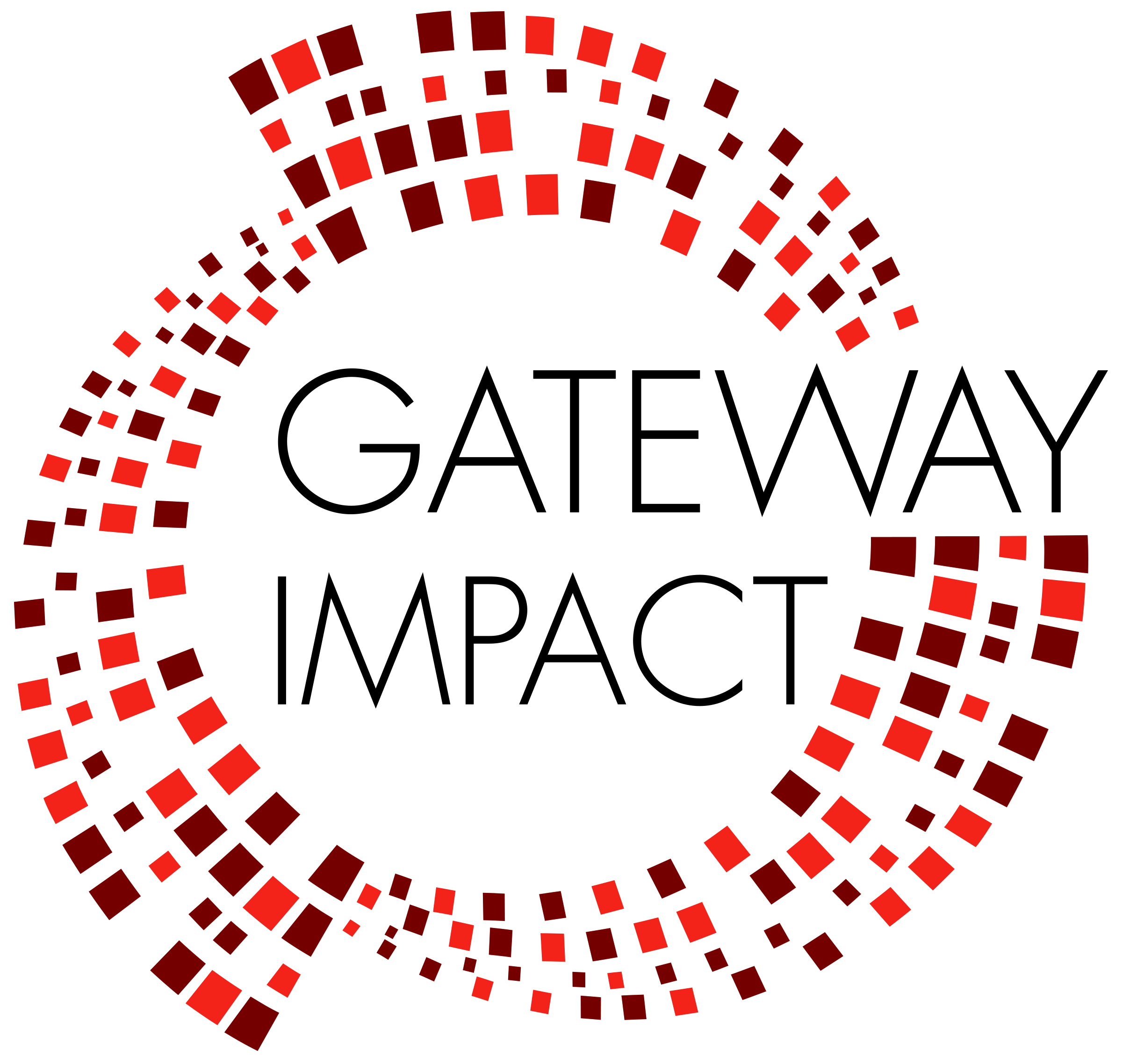 Student Communication Guide for Distance LearningHow to Email Your Teacher: TIPSBe formalUse spell check, write in complete sentences, and use capital letters and appropriate language for addressing an adultAvoid text language or shortcuts (e.g., thx, lol)Use “please” and “thank you”Use your student email accountInclude a meaningful subject lineEx: “Hum 11 Reading Assignment Question”Always use a greetingEx: “Dear Mr./Ms./Mx. Last Name”Make sure you spell your teacher’s name correctlyBriefly state the reason why you are emailingList specific assignment titleSay what the problem isAsk for clarification first before assuming an error has been madeIf you are emailing with a problem, suggest a solutionEx: If you are having trouble completing an assignment on time, you can ask if an extension would be possibleSign it with your full name, first and lastReread and proofread what you have written before you hit “Send”SpellcheckBe polite, concise, and clearAllow adequate time for a reply24 – 48 hour windowBe sure to check your email for a responseIf you send your email over the weekend, don’t expect a response until the start of the next school week Sample student email template to use when inquiring about an assignment: Dear Mr./Ms./Mx. ______,I hope you are doing well. I am having trouble figuring out the [NAME OF ASSIGNMENT] assignment. I’m not sure what [PART OF ASSIGNMENT THAT IS CONFUSING] means. Would it be possible to set up an appointment for us to go over it this week? What are times that work well for you?Thank you for your time,[FIRST NAME + LAST NAME]When Participating on Zoom, Facetime, or Google Hangouts: TIPSMaintain positive behavior, which includes:Use appropriate and kind languageOne micDo not unmute yourself if you have been muted by the teacher Do not share your screen unless asked toStay on topicNo snap filters or backgrounds unless given permission by the teacherKeep your username as the name you use at school